RESOLUÇÃO Nº. 03 - CONSU, DE 04 DE FEVEREIRO DE 2011.Altera o Regimento do Sistema de Bibliotecas – SISBI da Universidade Federal dos Vales do Jequitinhonha e Mucuri - UFVJM.		     O Conselho Universitário da Universidade Federal dos Vales do Jequitinhonha e Mucuri, no uso de suas atribuições estatutárias e tendo em vista o que deliberou o plenário na 55ª sessão ordinária realizada no dia 04 de fevereiro de 2011, 			RESOLVE:	Art. 1º Alterar o Regimento do Sistema de Bibliotecas – SISBI da Universidade Federal dos Vales do Jequitinhonha e Mucuri - UFVJM. 	Art. 2º O referido Regimento encontra-se em anexo a presente Resolução. 	Art. 3º Este regimento entrará em vigor na data de sua aprovação pelo CONSU, revogando-se as disposições em contrário, incluindo a Resolução nº 06 - CONSU de 04 de abril de 2008. Diamantina, 04 de fevereiro de 2011.Prof. Pedro Angelo Almeida AbreuPresidente do CONSU/UFVJM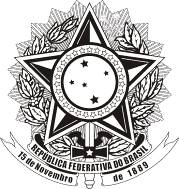 MINISTÉRIO DA EDUCAÇÃOUNIVERSIDADE FEDERAL DOS VALES DO JEQUITINHONHA E MUCURIConselho Universitário - CONSU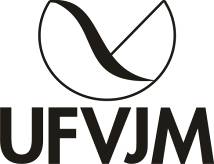 